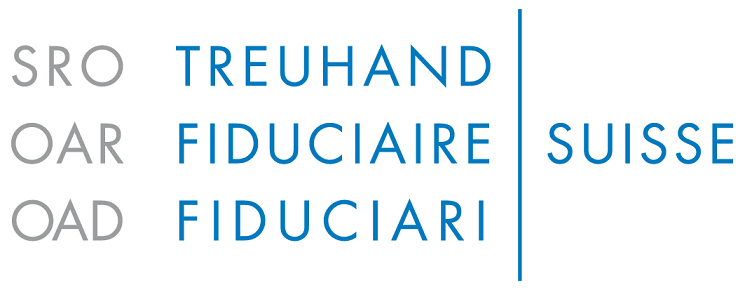 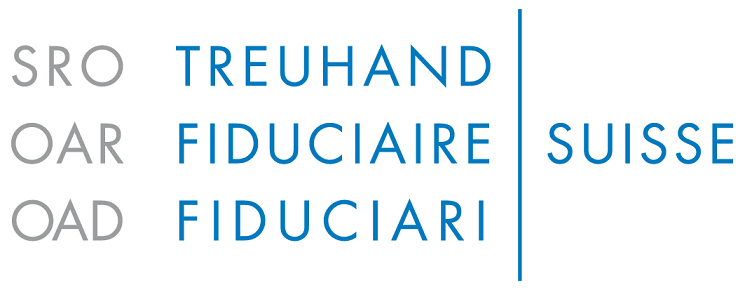 Stammblatt – inhalt gwg-dossierFür die Erstellung der Dokumentation/GwG-Dossier im Sinne des Geldwäschereigesetzes (Art. 7 GwG, Dokumentationspflicht) kann diese Checkliste als Deckblatt verwendet werden. Untenstehender Raster dient als mögliche Vorgabe und kann ergänzt werden, sofern die Natur der Dokumentationspflicht es verlangt.Name der Vertragspartei: ...................................Kunden-Nr.: ........................................................a) Obligatorische und zusätzliche Unterlagen für das GwG-Dossier / Mindestinhalt	Formular Kundenindentifizierung mit Anhängen	Formular Kundenprofil (zusätzlich)	Art. 9 GwG:  Getätigte Meldung gemäss Art. 9 GwG - Meldeformular: 	https://www.fedpol.admin.ch/dam/data/fedpol/kriminalitaet/geldwaescherei/meldeformulare/9gwg/9_GwG_formular-d.docx	Art. 9 GwG:  Ermächtigung VR/GL zur Aufnahmen einer Kundenbeziehung mit erhöhten Risikob) Unterlagen	Bankauszüge (Monats-/Jahresauszug) des Kundenkontos, über welches die Unterschriftsberechtigung existiert. (Hinweise, wo die Dokumente greifbar sind)	Belege und Unterlagen zu den getätigten Transaktionen (zwingend bei Transaktionen mit erhöhtem Risiko 	Kopie der Grundlage zur Handlungsbevollmächtigung der GwG-Kontaktperson zur Aufnahme von Kunden mit erhöhtem Risikoprofil. (Nur erforderlich, falls GwG-Kontaktperson nicht zur Geschäftsleitung des Kunden gehört)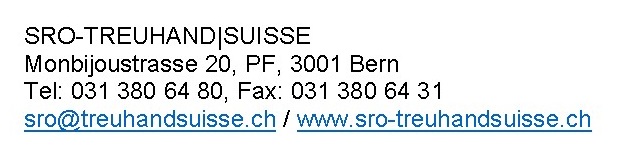 c) Nützliche Unterlagen, falls vorhanden 	Vertragliches Basisdokument der Geschäftsbeziehung (Auftragsbescheinigung / Vertrag udgl.)Hinweis: Dieses Dokument ist nicht obligatorisch. Es erleichtert dem Prüfer jedoch das Verständnis. Seit 1.2.2009 muss der FI die Bevollmächtigungsbestimmungen der Vertragspartei zur Kenntnis nehmen (Empfehlung: Kopie der Vollmacht erstellen)	Weitere Dokumente: ....................................................................................................................................................................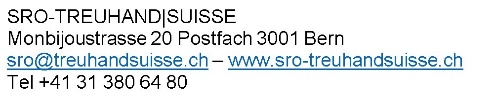 Interne OrganisationDossier eröffnet am: 									von: Verantwortliche Person: 									Stellvertreter: Ort / Datum: 										Unterschrift des Kundenbetreuers:………………………………………………				..........................................................................